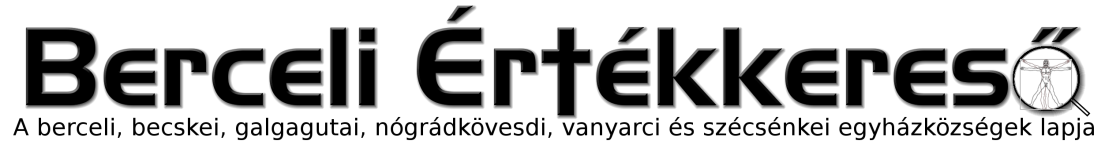 IV. évf. 24. szám  Úrnapja	2017. június 18.Az 52. Nemzetközi Eucharisztikus Kongresszus meghirdetése Krisztusban Kedves Testvérek! Nagy örömmel értesültünk tavaly, a Fülöp Szigeteken, Cebu Cityben tartott 51. Nemzetközi Eucharisztikus Kongresszus záróünnepségén arról, hogy Ferenc pápa a következő világkongresszus színhelyéül Budapestet jelölte ki. Felidéztük az 1938-as budapesti Eucharisztikus Világkongresszus emlékét. Az a nagyszerű ünneplés hazánkban és külföldön is maradandó lelki élményt jelentett. Kifejezte és Isten kegyelmével hatékonyan előmozdította a megértést, a cselekvő szeretetet, a hitet és a Gondviselésbe vetett bizalmat. Azóta is felhangzik templomainkban a Kongresszus himnusza. Megrendülten éljük át, hogy Krisztus „vándorlásunk társa lett”. A pápai döntés után megkezdtük a szervezés előkészületeit. Megalakult a Kongresszus Titkársága. Kidolgoztuk javaslatainkat a Kongresszus témájára és mottójára. Ennek részletes teológiai indoklása és római bemutatása után 2017 áprilisában a Szentatya jóváhagyta a témát és a jelszót, amely így hangzik: „Minden forrásom belőled fakad” (Zsolt 87,7). Ez a 87. zsoltárból vett idézet az Újszövetség fényében titokzatos utalás az Eucharisztiára is. A II. Vatikáni Zsinat ugyanis világosan tanítja, hogy "a szentmiseáldozat az egész keresztény élet forrása és csúcspontja" (Lumen Gentium 11). "A liturgiából, különösen az Eucharisztiából, mint forrásból árad belénk a kegyelem, és valósul meg a legnagyobb hatékonysággal az emberek megszentelése Krisztusban és Isten megdicsőítése, amely az Egyház minden más tevékenységének célja" (Sacrosanctum Concilium 10). Az Eucharisztia lelki életünk forrása, hiszen "benne van az Egyház egész kegyelmi gazdagsága, maga Krisztus, a mi húsvéti bárányunk és élő kenyerünk" (Presbyterorum Ordinis 5). Olyan tiszta forrás az, amelyből mindnyájan meríthetünk az Eucharisztia ünneplése által, a szentáldozásban és a szentségimádásban. A szentmise, a szentáldozás és a szentségimádás hatása nem áll meg a templom kapujában, hanem átalakítja az életünket. Sürget minket, hogy továbbadjuk a világnak az örömet és a segítő szeretet tanúságtételét. Krisztus rajtunk keresztül akarja kiárasztani a világra a bizalom, a béke, az igazságosság és az irgalmasság ajándékait. Az Eucharisztia ugyanis Krisztus megváltó művének jelenvalóvá tétele. Átalakít minket és küldetést ad, hogy átformáljuk magunk körül a világot. Amikor a feltámadt Krisztus szavaitól lángra lobbant az emmauszi tanítványok szíve (vö. Lk 24, 30-32), felismerték őt a kenyértörésben és belső késztetést éreztek arra, hogy sietve elinduljanak és megosszák az Úrral való találkozás örömét testvéreikkel. Szent II. János Pál pápa tanítása szerint (Általános kihallgatás 2000. június 21- én) amikor a szentáldozásban részesülünk az Eucharisztia megtört és kiosztott kenyerében, mi, keresztény emberek és közösségek nem maradhatunk közömbösek azzal a hívással szemben, hogy ezt az ajándékot másokkal is megosszuk és magunk is a világ életéért adott kenyérré váljunk. Ezért az eucharisztikus áldozat ünneplése a leghatékonyabb missziós cselekedet, amit az egyház közössége a világ történelmében véghezvihet. 1938-ban a nagy világégés küszöbén könyörögtünk a Szentségi Jézushoz. Ma a józan emberség, a tudomány vívmányait szeretettel és felelősen alkalmazó bölcsesség, a kiengesztelődésre kész testvéri szeretet adományát, a világunk és életünk értelmét megvilágító hit fényét kérjük Istentől, hogy népünk és az egész emberiség lelkileg megújulva nézhessen szembe a mai idők kihívásaival.A Nemzetközi Eucharisztikus Kongresszusnak Budapest ad otthont. De a nagy esemény alkalom a missziós és lelkipásztori megújulásra hazánk minden egyházmegyéjében, a szerzetes közösségekben, a lelkiségi mozgalmakban, sőt határainkon túl egész régiónkban és szerte a világon. Pünkösd után megkezdődik a lelkipásztori előkészítés. Egyházmegyei felelősök irányítják a munkát. Missziós megbízottak fognak felkeresni számos plébániát, hogy a helyi közösségek is bekapcsolódjanak ebbe a folyamatba. A plébánosok vezetésével a missziós megbízottak elősegíthetik közösségeinkben az Oltáriszentség tiszteletének, a szentmise ünneplésének és a szentségimádás végzésének megújulását. A szent edények, a ruhák, az oltárok felszerelése, az imádságok és énekek megújulása a lelki megerősödést segíti.	/Folytatása következik/HIRDETÉSEKBercelen a 14. csoport takarít. Tisztelettel köszönjük meg Nógrádkövesd Község Önkormányzatnak, hogy a nógrádkövesdi egyházi temető lekaszálásához benzint, damilt, fűkaszát, és emberi erőforrást is biztosítottak, és köszönjük azoknak az önkéntes segítségét, akik ebben közreműködtek. 2017.06.19-én és 21-én Bercelen és Becskén is buzdítjuk a helyieket, önkénteseket, hogy temetők rendbetételében közreműködjenek. Köszönjük azok segítségét, akik az Úrnapi körmenetek megvalósításában és a gulipkák készítésében segítettek.2017.06.19.	H	18:00	Szentmise a Galgagutai Templomban		19:00	Felnőtt katekézis a Berceli Plébánián2017.06.20.	K	15:00	Véradás Bercelen a Szent Miklós Közösségi Házban2017.06.21.	Sz	18:00	Szentmise a Nógrádkövesdi Templomban		18:30	Szentségimádás a Berceli Templomban2017.06.22.Cs	18:30	Szentségimádás a Berceli Templomban2017.06.23.	P	18:00	Szentmise, majd Jézus Szíve Litánia a Berceli Templomban 2017.06.24.	Sz	16:30	Szentmise a Vanyarci Templomban		18:00	Szentmise a Berceli Templomban		19:00	Szent Iván napi tűzszentelés és nyársalás a Berceli Plébánián 2017.06.25.	V	08:30	Szentmise a Berceli TemplombanÉvközi		10:30	Szentmise a Galgagutai Templomban12.		10:30	Igeliturgia a Becskei Templombanvasárnap		12:00	Szentmise a Nógrádkövesdi Templomban		12:00	Igeliturgia a Szécsénkei Templomban2017.06.26-30: Napközis hittantábor, 2017.06.29.Cs	18:00 Szentmise Berceli Szent Péter és Pál Templom búcsú ünnepén, a felszentelés 250. évfordulója. Főcelebráns Dr. Varga Lajos segédpüspök 2017.07.03-04: Ifjúsági (tábor) kirándulás: Balassagyarmati Palóc Múzeum, Széchényi Forgách-kastély, Ferences templom és kolostor, Salgótarjáni Bányamúzeum, Kálvária, Baglyaskő-vár Természetvédelmi Látogatóözpont, Expedíció a Pintértelepi Salakhegyhez, 2017.07.06-07: Geocsodák Háza, Somoskőújfalusi Közép-Bányató, Dornyai Múzeum, fürdőzés, ima, kapcsolatépítés. Az ifjúsági kirándulás (tábor) a 15-25 év közötti fiatalok számára teljesen ingyenes. (pályázat)Hivatali ügyintézés: Római Katolikus Plébánia 2687 Bercel, Béke u. 20. H-P 8:00-16:00tel: (30) 455 3287 web: http://bercel.vaciegyhazmegye.hu, e-mail: bercel@vacem.huBankszámlaszám: 10700323-68589824-51100005